FOLLETO MISA  CON NENOS12 de novembro 2023ORDINARIO-32º-ADía da Igrexa DiocesanaMateo 25, 1-13: “Que chega o esposo, saíde ao seu encontro!”.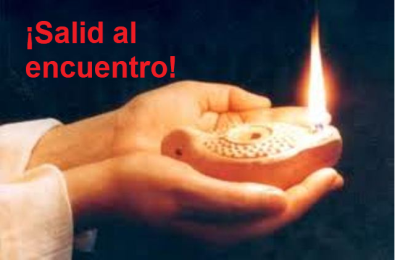 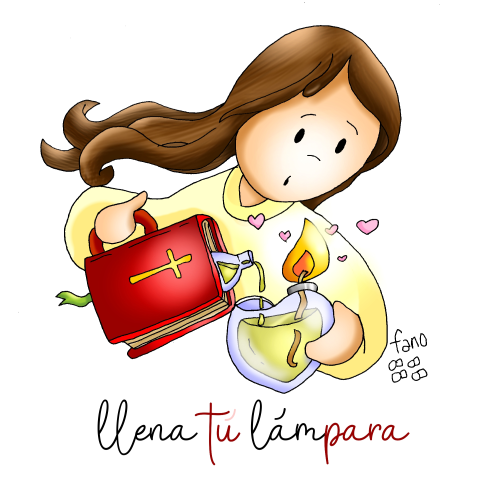 MONICIÓN DE ENTRADAIrmáns e irmás: Reunímonos este domingo 32º do tempo ordinario invitados por Xesús á festa da eucaristía. As lecturas deste día chámannos atoparnos con Xesús pero necesitamos acudir coa lámpada da fe acesa e que a enchamos na oración e na eucaristía dominical. Hoxe a Igrexa celebra o día de la Igrexa diocesana. Todas as comunidades parroquiais formamos unha gran familia, a diocese de …., á fronte da cal se atopa o bispo D. … Hoxe lembramos que pertencemos a unha comunidade cristiá que fai un gran labor na sociedade, que somos membros dunha gran familia. E agradecemos o tempo, as calidades, a oración e ao apoio económico de tantas persoas.SAÚDO DO SACERDOTE:  No nome do Pai... Que o Señor, que nos chama á súa festa coas lámpadas cheas, estea con todos vós. 2. SÚPLICAS DE PERDÓNSacerdote: Recoñecemos os nosos pecados e pedimos perdón. • Catequista: Porque contigo a vida é unha festa, un banquete no que sentimos a túa presenza e o teu amor. Señor, ten piedade de nós. • Neno/Nena: Porque necesitamos cargar a lámpada da nosa fe na oración e na eucaristía. Cristo, ten piedade de nós. • Pais: Porque algúns viven de costas a Deus e esquécense da graza recibida no bautismo. Señor, ten piedade de nós  Sacerdote: Que o Deus do amor e do perdón, teña misericordia de nós, perdoe os nosos pecados e lévenos á vida eterna. MONICIÓN Á PALABRA  DE DEUS Nas lecturas destes tres últimos domingos do tempo ordinario Xesús fálanos do final dos tempos e de tres actitudes importantes para movernos na vida: estar vixiantes, coidar os talentos e vivir o protocolo do amor fraterno. O evanxeo de hoxe ensínanos a velar, estar atentos e preparados para o encontro con Xesús. A primeira lectura dinos que a forma de estar atentos é ter a sabedoría de Deus, é dicir, ter na vida unha actitude prudente e sensata. S. Paulo lémbranos a vida que nos espera despois da morte.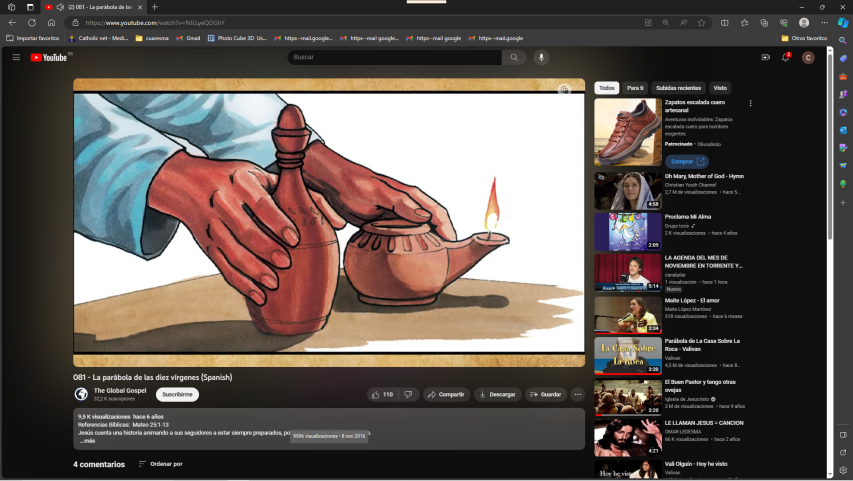 LECTURASSABEDORÍA 6, 1-12: Quen busca a sabedoría  atópaa.Radiante e inmarcescible  é a sabedoría, vena con facilidade os que a aman e quen a busca atopan. Adiántase en manifestarse aos que a desexan. Quen madruga por ela non se cansa, pois atópaa sentada á súa porta. Meditar sobre ela é prudencia consumada e o que vela por ela axiña se ve libre de preocupacións. Pois ela mesma vai dun lado a outro buscando os que son dignos dela; abórdaos benigna polos camiños e sáelles ao encontro en cada pensamento. Palabra do Señor. SALMO 62:  R/.  	A miña alma está sedenta de ti, Señor, meu Deus. mío.1ª TESALONICENSES 4,13-18: Deus levará con El, por medio de Xesús, aos que morreron.MATEO 25,1-13: Que chega o esposo, saíde ao seu encontro!4.- ORACIÓN DOS FIEISSacerdote: Sabemos que Deus sempre acolle a oración dos que acudimos a el con confianza. Digámoslle: -Enche as nosas lámpadas, Señor. 1.- Pola Igrexa, para que nos regale a Deus que é festa, proximidade, amizade, alegría e encontro. Oremos. 2.- Para que cada domingo acudamos á nosa comunidade para conectarnos a Xesús na oración e na eucaristía. Oremos. 3.- Para que o encontro con Cristo cada domingo nos encha de luz para iluminar a nosa familia e a sociedade. Oremos. 4.- Por nós, para que ao final das nosas vidas nos atopemos coas lámpadas acesas e o corazón preparado para irnos con Xesús. Oremos. 5.- Pola nosa igrexa diocesana de..…………., polo noso bispo … e por todas as actividades pastorais que realizamos. Oremos. 6.- Por toda a sociedade para que valore as actividades sociais e pastorais que a Igrexa realiza na educación, coidado dos maiores, traballo de Cáritas e compromiso no terceiro mundo. Oremos. Sacerdote: Grazas, Señor, por tantas persoas que realizan tantos labores na nosa comunidade. Por XCNS. COLECTA IGREXA DIOCESANA: A colecta de hoxe, destínase a apoiar a Igrexa Diocesana no seu servizo ao Evanxeo. Moitas grazas pola vosa colaboración.5. PROCESIÓN DE OFRENDAS (escollemos algunhas)- MÓVIL CON SU CARGADOR: 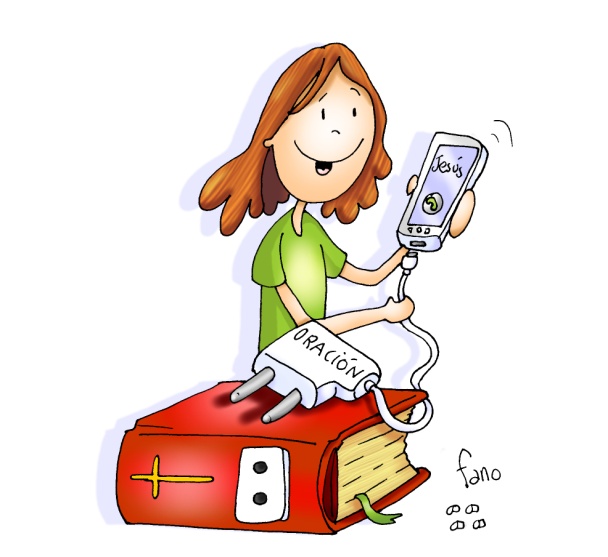 Co móbil estamos atentos ás chamadas e mensaxes que recibimos, pero ás veces quedamos sen batería e recibimos chamadas perdidas. Xesús, non nos queremos perder a túa chamadas nunca, queremos ser os teus amigos, vivir atentos a ti, á túa Palabra, pois es quen máis nos importa. -UNHA BATERÍA OU UNHAS PILAS: Xesús, queremos vivir permanentemente conectados a ti. Axúdanos a cargar as pilas da fe, do teu amor, na oración constante en familia, cos nosos amigos, coa comunidade. -UNHA CANDEA ACESA: Xesús, todos os que vimos a misa cada domingo queremos ser como pequenas ver que alumen nas nosas familias, na nosa sociedade, testemuñas da Luz que es ti. -PAN E VIÑO:Cada domingo participamos na festa que nos preparas na Eucaristía. Esta celebración é un adianto da festa grande que nos tes preparado no ceo. Limpa os nosos ollos e o noso corazón para que ao comulgarche fagámosche a nosa vida e a nosa forza. 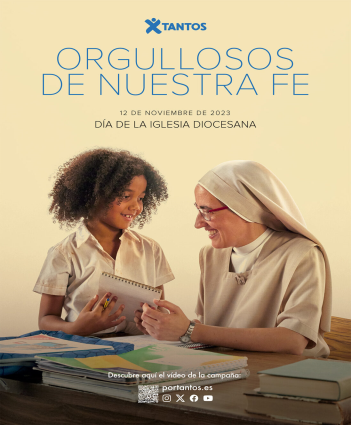 Narrador: Naquel tempo, díxolles Xesús aos seus discípulos esta parábola: Xesús: «Parecerase o reino dos ceos a dez virxes que tomaron as súas lámpadas e saíron ao encontro do esposo. Cinco delas eran necias e cinco eran prudentes. As necias, ao tomar as lámpadas, non se proveron de aceite; en cambio, as prudentes levaron aceiteiras de aceite coas lámpadas. O esposo tardaba, entroulles sono a todas e durmíronse. A medianoite oíuse unha voz: Voz: “Que chega o esposo, saíde ao seu encontro!”. Narrador: Entón espertáronse todas aquelas virxes e puxéronse a preparar as súas lámpadas. E as necias dixeron ás prudentes: Necias: -“Dádenos do voso aceite, que se nos apagan as lámpadas”. Narrador: Pero as prudentes contestaron: Prudentes: -“Polo si ou polo non hai bastante para vós e nós, mellor é que vaiades á tenda e comprédesvolo”. Narrador: Mentres ían compralo, chegou o esposo, e as que estaban preparadas entraron con el ao banquete de vodas, e pechouse a porta. Máis tarde chegaron tamén as outras virxes, dicindo: Necias: -Señor, señor, ábrenos. Xesús: Pero el respondeu: Noivo: -“En verdade dígovos que non vos coñezo”. Xesús: Polo tanto, velade, porque non sabedes o día nin a hora». Palabra do Señor.  (Narrador-Xesús-Voz-Necias-Prudentes-Noivo).